Анотація навчального курсуМета курсу (набуті компетентності)В наслідок вивчення даного навчального курсу здобувач вищої освіти набуде наступних компетентностей:  ЗК1. Здатність до абстрактного мислення, аналізу і синтезуЗК2. Здатність застосовувати знання у практичних ситуаціяхЗК4. Здатність до пошуку, оброблення та аналізу інформації з різних джерелЗК5. Здатність адаптуватися і діяти в новій ситуаціїЗК6. Здатність виявляти, класифікувати і вирішувати проблемиЗК7. Здатність генерувати нові ідеї (креативність)ЗК8. Здатність будувати ефективну комунікативну взаємодію із суб’єктами освітнього процесуЗК10. Здатність працювати самостійно і автономно ЗК11. Здатність здійснювати професійні функції в процесі інклюзивного навчанняФК1. Здатність орієнтуватися в сучасних тенденціях розвитку освіти та передбачати їх потенційні наслідкиФК2. Здатність використовувати спеціалізовані концептуальні знання, що включають сучасні наукові здобутки в освітньо-педагогічній сфері, у професійній діяльностіФК9. Здатність виявляти шляхи духовного розвитку особистостіФК10. Здатність до самоосвіти, професійного та особистісного розвитку ФК12. Здатність інтегрувати знання та розв’язувати складні задачі у широких або мультидисциплінарних контекстахФК15. Здатність до забезпечення позитивної динаміки академічних досягнень суб’єктів освітньої діяльностіФК 16. Здатність організовувати та аналізувати освітній процес у вищій школі в контексті ідей гуманізації, демократизації, гуманітаризації, плюралізму і варіативності навчально-виховних практик на засадах аксіологічного, антропологічного, культурологічного, синергетичного, особистісно-діяльнісного, компетентнісного, цивілізаційного підходівЩо забезпечується досягненням наступних програмних результатів навчання:ПРН1. Знання (ЗН) Визначати основні характерні риси нової соціокультурної реальності, розуміти соціально-історичну обумовленість цілей розвитку освіти в Україні та за кордономПРН2. Знання (ЗН) Знати специфіку професійно-педагогічної діяльності викладача вищої школиПРН3. Уміння (УМ) Вміти використовувати спеціалізовані концептуальні знання на рівні новітніх досягнень, які є основою для оригінального мислення, для розв’язання дослідницьких задач в галузі педагогіки вищої школиПРН9. Уміння (УМ) Формувати професійно-педагогічну культуру, володіти системою знань про педагогічну етику як морального підґрунтя професіоналізму викладача вищої школиПРН10. Уміння (УМ) Моделювати систему роботи щодо формування духовно-культурних цінностей у здобувачів вищої освіти ПРН11.  Автономія і відповідальність (АіВ) Визначати індивідуальну освітню траєкторію особистісного зростання та професійного становлення фахівцяПР12. Уміння (УМ) Організовувати освітній процес у вищій школі на засадах аксіологічного, антропологічного, культурологічного, синергетичного, особистісно-діяльнісного, компетентнісного, цивілізаційного підходів в контексті ідей гуманізації, демократизації, гуманітаризації, плюралізму і варіативності виховних практик.ПР13. Уміння (УМ) Використовувати потенціал креативності в генеруванні педагогічних ідей та досягненні наукових цілейПРН15. Уміння (УМ) Забезпечувати міжпредметні зв’язкиПРН18. Комунікація (КОМ) Володіти сучасними інформаційно-комунікаційними технологіями, методами пошуку, оброблення, використання, зберігання і захисту інформаціїПР19. Комунікація (КОМ) Демонструвати належний рівень володіння державною та іноземною мовами для реалізації письмової та усної комунікаціїПР20. Автономія і відповідальність (АіВ) Навчатись з високим рівнем автономності та самостійностіПР21. Знання (ЗН) Знати психолого-педагогічні закономірності та особливості вікового й індивідуального розвитку здобувачів вищої освіти з особливими освітніми потребами в умовах інклюзивного освітнього середовища; відбирати найбільш оптимальні форми, методи та засоби організації навчання та виховання студентів з особливими освітніми потребамиПРН22. Уміння (УМ) Забезпечувати позитиву динаміку академічних досягнень суб’єктів освітньої діяльностіСтруктура курсуРекомендована література 1. Андреева Ю.В. Педагогический оптимизм: от способности мыслить к позитивному созданию ситуации успеха. Вестник ЮУрГУ. Серия  «Образование. Педагогические науки». 2012. № 26. Вып 17. С. 61–65.2. Бонивелл И. Ключи к благополучию: что может позитивная психолония. М.: Время, 2009. 192 с.3. Далай-лама XIV Искусство быть счастливым. URL :  https://www.litres.ru/dalay-lama-xiv/iskusstvo-byt-schastlivym/chitat-onlayn/page-3/ (дата звернення: 04.04.2019).4. Калошин В. Ф. Позитивне мислення як чинник професійного самовизначення молоді в умовах ПТНЗ: Методичний посібник. К., 2012. 114 с. URL : http://elibrary.kubg.edu.ua/id/eprint/3527/1/KVF_14_KP.pdf (дата звернення : 02.12.2019).5. Колесова С.В. Перспективные технологии развития позитивного мышления ребенка в процессе воспитания. Развитие образования, науки и реформ в России: монография / С.В. Колесова, Ю.В.Бжиская, Е.В. Краснова, Л.В. Нургалеева. – St. Louis, Missouri, USA: Publishing House Science and Innovation Center, 2015. 84 с.6. Колесова С. В. Повседневные приемы позитивного воспитания личности. Альманах современной науки и образования. Тамбов: Грамота, 2014. №12 (90). С. 55–58.7. Маховская О. И. Позитивное воспитание. Как понять своего ребенка. Санкт-Петербург,  Изд-во: Питер, 2017. URL :   https://klex.ru/myz (дата звернення : 04.12.2019).8. Мацко Л. А., Сидоренко Ж. В. Позитивне мислення та засоби його формування у студентів технічного внз. Вісник  Вінницького політехнічного інституту. 2012. №3. С. 176-181. 9. Леонтьев Д.А. Позитивная психология – повестка дня нового столетия. Психология. Журнал высшей школы экономики. 2012. Т. 9, №4, 36–58.  10. Ромах О. В., Лапухина М. В. Позитивное мышление в интеллектуально-культурологическом аспекте. URL :    file:///C:/Users/Admin/Downloads/pozitivnoe-m-shlenie-v-intellektualno-kulturologicheskom-aspekte.pdf (дата звернення : 05.12.2019).11.  Сафонова І. О. Виховання особистості у контексті позитивної педагогіки.  Духовність особистості: методологія, теорія і практика : збірник наукових праць / За матеріалами X Міжнародної науково-практичної конференції «Духовно-культурне виховання особистості в умовах входження людства в Епоху Культури» в рамках міжнародного проекту Д. Пола Шафера «Епоха Культури» (30 травня 2019 року, м. Київ); Ч. ІІ / Гол. редактор Г. П. Шевченко. Вип. 3 (90).  272 с. C. 173-187.12. Сафонова І. О. Про деякі аспекти виховання в сучасній педагогіці. Духовність особистості: методологія, теорія і практика. 2018. Вип. 5(86). С. 156-172.13. Сафонова І.О. Виховання позитивної особистості: уроки стоїцизму в проекції на сучасність // Матеріали ІІ Міжнародної науково-практичної конференції The 2nd International scientific and practical conference «Innovative
development of science and education» (April 26-28, 2020) ISGT
Publishing House, Athens, Greece. 2020. 620 p.14. Сафонова І.О. Ціннісно-смислові детермінанти виховання позитивної особистості // Матеріали Міжнародної науково-практичної конференції «СУЧАСНІ ТЕНДЕНЦІЇ РОЗВИТКУ ІННОВАЦІЙНИХ ПРОЦЕСІВ НАУКОВОЇ ДУМКИ», присвяченої Дню Науки в Україні, 16 травня 2020 р. Київ-Кропивницький-Кривий Ріг-Україна 15. Селигман М.Э.Новая позитивная психология: Научный взгляд на счастье и смысл жизни. Перев. с англ. М.: Издательство «София», 2006. 368 с.16. Шафер Д. П. Культурная личность: монография [пер. с англ. яз. Творческий коллектив НИИ духовного развития человека ВНУ им. В. Даля: М. В. Безуглая, Е. В. Бессмертная, А. Л. Кудинова и др.; под ред. Г. П. Шевченко]. Киев : «Педагогічна думка», 2017. 95 с.Швейцер А. Благоговение перед жизнью. Пер. с нем. /сост. и посл. А. А. Гусейнова; общ. ред. A. A. Гусейнова и М. Г. Селезнева. М.: Прогресс, 1992. С. 95.  17. Шевченко Г. П. Одухотворений образ Людини Культури  ХХІ  століття:  процес його виховання у вищій школі. Духовність особистості: методологія, теорія і практика : збірник наукових праць / Гол. редактор Г. П. Шевченко. Вип.  5 (68). 2015, С. 217.18. Шевченко Г. П. Художньо-естетична вихованість як ознака культурної особистості.  Духовність особистості: методологія, теорія і практика : збірник наукових праць / Гол. редактор Г. П. Шевченко. Вип.  6 (87). 2018, С. 196-210.19. Шевченко Г. П.  Духовність особистості як складник її життєствердного образу світу   Технології інтеграції змісту освіти : зб. наук. пр. Всеукраїнського круглого столу «Інтеграція змісту освіти в профільній школі», 17 квітня 2019 р., Полтава / Інститут педагогіки НАПН України; Полтав. обл. ін-т післядипл. пед. освіти ім. М. В. Остроградського / [головн. ред. В. Р. Ільченко]. Вип. 11. Полтава : ПОІППО, 2019. 184 с. С.19-22).20. Шевченко Г. П. Цінності освітнього середовища як чинника культурного одухотворення суб’єктів педагогічної взаємодії. Горизонт  духовності  виховання: колективна монографія /The Horizon of Spirituality of Education: collective monograph. Уклали й підготували Йонас Кевішас та Олена Отич. Вільнюс: Zuvedra, 2019.  584 с.        С. 207-215.  21. Шевченко Г.П. Духовна культура і педагогіка. Духовність особистості у вимірах культури, виховання та освіти: вибрані наукові статті. К.: «Педагогічна думка», 2017. 210 с. 22. Positive Personality Education: An Ontological Aspect /I. Safonova, Т. Antonenko, Н. Shevchenko, //Journal of History Culture and Art Research, 9(1), 133–144, 2020.Методичне забезпечення 1. Конспект лекцій з дисципліни «Позитивна педагогіка» (для магістрантів   денної та заочної форми навчання спеціальності 011 «Освітні, педагогічні науки», а також  інших спеціальностей) / Уклад.: І.О.Сафонова.  Сєверодонецьк: вид-во СНУ ім. В. Даля, 2020. 125 с.2. Методичні вказівки до семінарських занять та самостійної роботи з дисципліни   «Позитивна педагогіка» (для магістрантів денної та заочної форми навчання спеціальності 011 «Освітні, педагогічні науки» та інших інших спеціальностей) / Уклад.: І.О.Сафонова.  Сєверодонецьк: вид-во СНУ ім. В. Даля, 2020. 48 с.  Оцінювання курсуЗа повністю виконані завдання студент може отримати визначену кількість балів:Розподіл балів, які отримують магістранти денної форми навчання  Розподіл балів, які отримують магістранти заочної форми навчання  Шкала оцінювання студентівПолітика курсуСилабус курсу:Силабус курсу: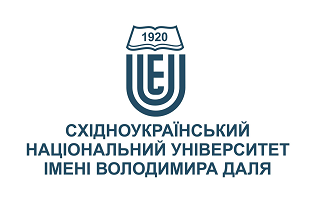  ПОЗИТИВНА ПЕДАГОГІКА   ПОЗИТИВНА ПЕДАГОГІКА  Ступінь вищої освіти:магістрмагістрСпеціальність: 011 «Освітні, педагогічні науки»011 «Освітні, педагогічні науки»Рік підготовки:22Семестр викладання: 3 (осінній) 3 (осінній)Кількість кредитів ЄКТС:33Мова(-и) викладання:українськаукраїнськаВид семестрового контролюзалікзалікАвтор курсу та лектор:Автор курсу та лектор:Автор курсу та лектор:Автор курсу та лектор:Автор курсу та лектор: к. пед. н., доц. Сафонова Ірина Олексіївна  к. пед. н., доц. Сафонова Ірина Олексіївна  к. пед. н., доц. Сафонова Ірина Олексіївна  к. пед. н., доц. Сафонова Ірина Олексіївна  к. пед. н., доц. Сафонова Ірина Олексіївна  к. пед. н., доц. Сафонова Ірина Олексіївна  к. пед. н., доц. Сафонова Ірина Олексіївна  к. пед. н., доц. Сафонова Ірина Олексіївна вчений ступінь, вчене звання, прізвище, ім’я та по-батьковівчений ступінь, вчене звання, прізвище, ім’я та по-батьковівчений ступінь, вчене звання, прізвище, ім’я та по-батьковівчений ступінь, вчене звання, прізвище, ім’я та по-батьковівчений ступінь, вчене звання, прізвище, ім’я та по-батьковівчений ступінь, вчене звання, прізвище, ім’я та по-батьковівчений ступінь, вчене звання, прізвище, ім’я та по-батьковівчений ступінь, вчене звання, прізвище, ім’я та по-батькові доцент кафедри педагогіки доцент кафедри педагогіки доцент кафедри педагогіки доцент кафедри педагогіки доцент кафедри педагогіки доцент кафедри педагогіки доцент кафедри педагогіки доцент кафедри педагогікипосадапосадапосадапосадапосадапосадапосадапосадаіsafonova07@gmail.com, тел.: +38 (050) 0538171   330а, за розкладомелектронна адресателефонмесенджермесенджерконсультаціїЦілі вивчення курсу:Метою вивчення курсу є: ознайомлення  здобувачів вищої освіти з основними положеннями позитивної педагогіки, провідними концепціями,  ідеями, принципами, технологіями  виховання позитивної особистості, яка відрізняється розвиненим позитивним мисленням,  позитивним ставленням до світу, інших людей та досвідом позитивної поведінки, на засадах аксіологічного, культурологічного, синергетичного, особистісно-діяльнісного, компетентнісного  підходів в контексті ідей гуманізації, демократизації, гуманітаризації, плюралізму і варіативності виховних практик.    Метою проведення лекцій є забезпечення достатнього рівня теоретичних знань про сутність, специфіку, провідні концепції, ідеї, принципи, технології  виховання позитивної особистості, а також про місце позитивної педагогіки в колі соціокультурних проблем сучасного суспільства.  Метою проведення практичних занять є практичне закріплення теоретичних знань, набуття навичок  впровадження технологій виховання позитивної особистості на засадах аксіологічного, антропологічного, культурологічного, синергетичного, особистісно-діяльнісного, компетентнісного, цивілізаційного підходів в контексті ідей гуманізації, демократизації, гуманітаризації, плюралізму і варіативності виховних практик.Метою виконання самостійної роботи є систематизація і закріплення отриманих теоретичних знань і практичних навичок; формування у здобувачів вищої освіти уміння самостійного пошуку та аналізу наукових джерел; удосконалення умінь орієнтуватися в колі проблем сучасної педагогічної  науки;  розширення знань здобувачів вищої освіти із цікавої для них проблематики в галузі позитивної педагогіки;  формування позитивного мислення, формування здібностей до позитивного саморозвитку та самовдосконалення.     Результати навчання:знати: - місце позитивної педагогіки в колі соціокультурних проблем сучасного суспільства;- сутність та специфіку позитивної педагогіки;- історичні джерела  позитивної педагогіки; - концептуальні ідеї позитивної онтології людського буття;  - принципи   виховання позитивної особистості; - методологічні підходи до виховання позитивної особистості;- технології виховання позитивної особистості;- ціннісно-смислові детермінанти виховання позитивної особистостівміти: - працювати з навчальною та науковою літературою з дисципліни;- орієнтуватися в колі проблем сучасної педагогічної науки; - здійснювати педагогічну діяльність на основі позитивних цінностей і смислів; - дотримуватись  принципів виховання позитивної особистості; - запроваджувати технології виховання позитивної особистостіПередумови до початку вивчення:    Для вивчення дисципліни здобувачеві вищої освіти достатньо мати базову загально-наукову підготовку з гуманітарних дисциплін: педагогіки, філософії, культурології, психології.№ТемаГодини (Л/ЛБ/ПЗ)Стислий змістІнструменти і завдання1Виховання особистості у контексті позитивної педагогіки  2Актуальність проблеми виникнення позитивної педагогіки. Історичний  ракурс проблеми. Наукове поле дослідження позитивної педагогіки.Участь в обговоренніІндивідуальні завданняЗавдання для самостійної роботи2Виховання  позитивної особистості: онтологічний аспект2Позитивна онтологія людського буття: концепція «Людина в світі і світ в людині». Обґрунтування необхідності парадигмальних змін ціннісно-онтологічних координат освіти і виховання. Сутність виховання в контексті позитивної педагогіки. Культура як педагогічна категорія позитивної педагогіки. Практичний досвід роботи з формування позитивної особистості.Участь в обговоренніІндивідуальні завданняЗавдання для самостійної роботи3Позитивне мислення – визначальний чинник виховання позитивної особистості2Актуальність проблеми розвитку позитивного мислення. Сутність позитивного мислення.Участь в обговоренніІндивідуальні завданняЗавдання для самостійної роботи4Методологічні засади виховання позитивної особистості  2Гуманітарна парадигма – визначальна стратегія виховання позитивної особистості. Провідні концепції та ідеї виховання позитивної особистості.    Діалогічність – мета-принцип позитивної  педагогіки. Основоположні  принципи виховання позитивної особистості. Методологічні підходи до виховання позитивної особистості.Участь в обговоренніІндивідуальні завданняЗавдання для самостійної роботи5Ціннісно-смислові детермінанти виховання позитивної особистості   2Обґрунтування проблеми виховання позитивної особистості на ціннісно-смислових засадах. Сутність цінностей і смислів.Позитивні ціннісно-смислові детермінанти виховання позитивної особистості. Участь в обговоренніІндивідуальні завданняЗавдання для самостійної роботи6Технології виховання позитивної особистості2 Спрямованість технологій позитивної педагогіки.  Специфіка діяльності педагога у контексті  позитивної педагогіки. Сутність технологій  виховання позитивної особистості.  Коучинг як інноваційна технологія позитивної педагогіки.Участь в обговоренніІндивідуальні завданняЗавдання для самостійної роботиВиконання практичних завдань 50 балівСамостійна робота   (ЗАВДАННЯ ДЛЯ САМОСТІЙНОЇ РОБОТИ)25 балівЗалік25 балівУсього100 балівВиконання практичних завдань (виконання 1 практичного) 10 балівСамостійна робота   (ЗАВДАННЯ ДЛЯ САМОСТІЙНОЇ РОБОТИ + реферат)65 балівЗалік25 балівУсього100 балівСума балів за всі види навчальної діяльностіОцінкаECTSОцінка за національною шкалоюОцінка за національною шкалоюСума балів за всі види навчальної діяльностіОцінкаECTSдля екзамену, курсового проекту (роботи), практикидля заліку90 – 100Авідміннозараховано82-89Вдобрезараховано74-81Сдобрезараховано64-73Dзадовільнозараховано60-63Езадовільнозараховано35-59FXнезадовільно з можливістю повторного складанняне зараховано з можливістю повторного складання0-34Fнезадовільно з обов’язковим повторним вивченням дисциплінине зараховано з обов’язковим повторним вивченням дисципліниПлагіат та академічна доброчесність:Здобувач вищої освіти може пройти певні онлайн-курси, які пов’язані з темами дисципліни, на онлайн-платформах. Дотримання академічної доброчесності за курсом                   «Позитивна педагогіка»  ґрунтується на внутрішньо-університетській системі запобігання та виявлення академічного плагіату. Запозичення при виконанні завдань мають бути оформлені відповідними посиланнями.  Перевірка текстів на унікальність здійснюється однаковими для всіх здобувачів засобами:  за допомогою програмного забезпечення Unicheck і засобів системи MOODLE; за Internet-джерелами – за допомогою програми Antiplagiarism.net.  Завдання і заняття:Всі завдання, передбачені програмою курсу мають бути виконані своєчасно і оцінені в спосіб, зазначений вище. Здобувачі вищої освіти денної форми  навчання аудиторні заняття мають відвідувати регулярно. Пропущені заняття (з різних причин) мають бути відпрацьовані з отриманням відповідної оцінки не пізніше останнього тижня поточного семестру. В разі поважної причини (хвороба, академічна мобільність, тощо) терміни можуть бути збільшені за письмовим дозволом декана.Поведінка в аудиторії:Курс передбачає індивідуальну та групову роботу. На аудиторні заняття здобувачі вищої освіти  мають з’являтися  вчасно відповідно до діючого розкладу занять, яке міститься на сайті університету. Під час занять усі його учасники мають дотримуватися вимог техніки безпеки.  